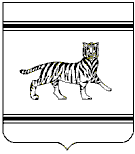 Муниципальное образование «Бабстовское сельское поселение»Ленинского муниципального районаЕврейской автономной областиАДМИНИСТРАЦИЯ СЕЛЬСКОГО ПОСЕЛЕНИЯ	ПОСТАНОВЛЕНИЕ05.02.2018										             № 6с. БабстовоОб утверждении муниципальной программы «Профилактика нарушений обязательных требований законодательства, осуществляемой органом муниципального жилищного контроля на территории муниципального образования «Бабстовское сельское поселение» в 2018 году»В соответствии с частью 1 статьи 8.2 Федерального закона от 26 декабря 2008 года N 294-ФЗ "О защите прав юридических лиц и индивидуальных предпринимателей при осуществлении государственного контроля (надзора) и муниципального контроля", с Уставом муниципального образования «Бабстовское сельское поселение» Ленинского муниципального района Еврейской автономной области, администрация сельского поселенияПОСТАНОВЛЯЕТ:          1. Утвердить муниципальную программу «Профилактика нарушений обязательных требований законодательства, осуществляемой органом муниципального жилищного контроля на территории муниципального образования «Бабстовское сельское поселение» в 2018 году», согласно приложению к настоящему постановлению.2. Контроль за исполнением настоящего постановления оставляю за собой.3. Опубликовать   настоящее   постановление   в «Информационном бюллетене» Бабстовского сельского поселения.4. Настоящее постановление вступает в силу после дня его официального опубликования. Глава администрациисельского поселения 							В.В. Фарафонтов	        						Приложениек постановлению администрации сельского поселения от 01.02.2018 № 6Муниципальная программа«Профилактика нарушений обязательных требований законодательства, осуществляемой органом муниципального жилищного контроля на территории муниципального образования «Бабстовское сельское поселение» в 2018 году»с. Бабстово2018 годПаспортмуниципальной программы «Профилактика нарушений обязательных требований законодательства, осуществляемой органом муниципального жилищного контроля на территории муниципального образования «Бабстовское сельское поселение» в 2018 году»В Программу возможны внесения изменений и корректировка перечня мероприятий в связи с изменениями, связанными с необходимостью осуществления профилактических мер в отношении нарушений, выявленных в ходе плановых и внеплановых проверок, проведенных должностными лицами администрации сельского поселения в 2018 году.  Приложение к муниципальной программе «Профилактика нарушений обязательных требований законодательства, осуществляемой органом муниципального жилищного контроля на территории муниципального образования «Бабстовское сельское поселение» в 2018 году»ПЕРЕЧЕНЬ основных мероприятий муниципальной программы1. Ответственный исполнитель муниципальной программыАдминистрация Бабстовского сельского поселения Ленинского муниципального района Еврейской автономной области2. Соисполнители муниципальной программы3. Цель (цели) муниципальной программыЦелью муниципальной программы является предупреждение нарушений юридическими лицами и индивидуальными предпринимателями обязательных требований, установленных муниципальными правовыми актами, принятыми по вопросам местного значения, а в случаях, если соответствующие виды контроля отнесены федеральными законами к полномочиям органов местного самоуправления, также муниципальный жилищный контроль за соблюдением требований, установленных федеральными законами, законами субъектов Российской Федерации (далее – требований, установленных законодательством РФ) и устранение причин, факторов и условий, способствующих нарушениям обязательных требований, установленных законодательством РФ.4. Задачи муниципальной программыДля достижения этой цели необходимо решить поставленные задачи: 1) укрепление системы профилактики нарушений обязательных требований, установленных законодательством РФ;2) выявление причин, факторов и условий, способствующих нарушениям обязательных требований, установленных законодательством РФ;3) повышение правовой культуры руководителей юридических лиц и индивидуальных предпринимателей. 5. Перечень основных мероприятий муниципальной программыДля реализации поставленных в настоящей муниципальной программе задач предусмотрен комплекс мероприятий, который предоставлен в приложении к настоящей Программе. 6. Сроки реализации муниципальной программы2018 год7. Объемы и источники финансирования муниципальной программы в целом и по годамВ рамках Программы не предусматривается финансирование мероприятий.8. Ожидаемые конечные результаты реализации муниципальной программы:В результате проведенных мероприятий программы:- повысится эффективность профилактической работы, проводимой администрацией поселения, по предупреждению нарушений организациями и индивидуальными предпринимателями, осуществляющими деятельность на территории поселения, требований законодательства РФ;- улучшится информационное обеспечение деятельности администрации поселения по профилактике и предупреждению нарушений законодательства РФ;- уменьшится общее число нарушений требований законодательства РФ, выявленных посредством организации и проведения проверок организаций и индивидуальных предпринимателей, осуществляющих деятельность на территории поселения.№ п/пНаименование мероприятияСрок реализацииФинансирование и его источникиОтветственные исполнители123451.Подготовка перечней нормативных правовых актов, содержащих обязательные требования, оценка соблюдения которых является предметом муниципального жилищного контроля, а также текстов, соответствующих нормативных правовых актов.ФевральБез финансированияДолжностные лица, уполномоченные на осуществление муниципального жилищного контроля2.Размещение на сайте администрации сельского поселения в сети "Интернет" перечней нормативных правовых актов, содержащих обязательные требования, оценка соблюдения которых является предметом муниципального жилищного контроля, а также текстов, соответствующих нормативных правовых актов.ФевральБез финансированияДолжностные лица, уполномоченные на осуществление муниципального жилищного контроля3.Осуществление информирования юридических лиц и индивидуальных предпринимателей по вопросам соблюдения обязательных требований, в том числе посредством разработки и опубликования руководств по соблюдению обязательных требований, проведения семинаров и конференций, разъяснительной работы в средствах массовой информации и иными способами. Март Без финансированияДолжностные лица, уполномоченные на осуществление муниципального жилищного контроля4.Подготовка и распространение комментариев о содержании новых нормативных правовых актов, устанавливающих обязательные требования, внесенных изменениях в действующие акты, сроках и порядке вступлениях их в действие, а также рекомендаций, технических мероприятий, направленных на внедрение и обеспечение соблюдения обязательных. В течение года(по мере необходимости)Без финансированияДолжностные лица, уполномоченные на осуществление муниципального жилищного контроля5.Обобщение практики осуществления деятельности муниципального жилищного контроля и размещение на сайте администрации поселения в сети «Интернет» соответствующих обобщений, с рекомендациями в отношении мер, которые должны приниматься юридическими лицами, индивидуальными предпринимателями в целях недопущения таких нарушений.4 кварталБез финансированияДолжностные лица, уполномоченные на осуществление муниципального жилищного контроля6.Выдача предостережений о недопустимости нарушения обязательных требований в соответствии с частями 5-7 статьи 8.2 Федерального закона от 26.12.2008 N 294-ФЗ «О защите прав юридических лиц и индивидуальных предпринимателей при осуществлении государственного контроля (надзора) и муниципального контроля» (если иной порядок не установлен федеральным законом).В течение года(по мере необходимости)Без финансированияДолжностные лица, уполномоченные на осуществление муниципального жилищного контроля7.Материально-техническое обеспечение деятельности должностных лиц уполномоченных на осуществление муниципального жилищного контроля.В течение года(по мере необходимости)Без финансированияДолжностные лица, уполномоченные на осуществление муниципального жилищного контроля8.Разработка и утверждение программы профилактики нарушений обязательных требований законодательства, осуществляемой органом муниципального жилищного контроля на территории муниципального образования «Бабстовское сельское поселение» на 2019 годОктябрь Без финансированияДолжностные лица, уполномоченные на осуществление муниципального жилищного контроля